СОВЕТ ДЕПУТАТОВМУНИЦИПАЛЬНОГО ОКРУГА МОЛЖАНИНОВСКИЙв городе МосквеРЕШЕНИЕот 15.05.2018 года № 87/6МО рассмотрении депутатского запросаВ соответствии с пунктом 7 статьи 2, статьи 6 Закона города Москвы от 25 ноября 2009 года №9 «О гарантиях осуществления полномочий лиц, замещающих муниципальные должности в городе Москве», пунктом 7 статьи 21, статьи 25 Устава муниципального округа Молжаниновский, принимая во внимание информацию депутата Совета депутатов муниципального округа Молжаниновский Автаевой Е.И., Совет депутатов муниципального округа Молжаниновский в городе Москве решил:1. Рассмотреть депутатский запрос (приложение) по вопросу организации второго выезда для корпусов 10,11,12,13 по улице Синявинская, дом 11. 2. Одобрить в целом текст депутатского запроса.3. Администрации муниципального округа Молжаниновский:3.1. Обеспечить направление депутатского запроса в адрес главы управы Молжаниновского района города Москвы.3.2. Разместить настоящее решение на официальном сайте муниципального округа Молжаниновский в сети Интернет - http://www.molg-mun.ru.4. Депутату Совета депутатов муниципального округа Молжаниновский Автаевой Е.И. при получении ответа на депутатский запрос, проинформировать депутатов на заседании Совета депутатов муниципального округа Молжаниновский.5. Настоящее решение вступает в силу со дня его принятия.6. Контроль исполнения настоящего решения возложить на главу муниципального округа Молжаниновский Катаева В.Ф.Глава муниципального округа Молжаниновский в городе Москве		                            В.Ф. КатаевПриложение к решению Советадепутатов муниципального округаМолжаниновский в городе Москвеот 15.05.2018 года № 87/6МДЕПУТАТСКИЙ ЗАПРОСГлаве управы Молжаниновского   района города МосквыА.И. СиливерстовуУважаемый Артур Игоревич!На данный момент по адресу ул. Синявинская, 11, сложилась крайне тяжелая ситуация в организации движения транспорта внутри двора. Четыре корпуса - № 10,11,12,13 (924 квартиры) имеют один проезд, который возможен только в одну сторону, причины тому две: недостаточная ширина дороги и заставленная одна сторона дороги, на которой вынуждены парковаться жители из-за отсутствия парковок в районе, люди из этих трех корпусов на выезд тратят порой более тридцати минут, В случае чрезвычайной ситуации, например при пожаре, спец.техника просто не доедет до людей, которые будут ждать помощи, к больным детям периодически уже не может доехать скорая помощь, что подтверждается приложенными фотографиями.Прошу Вас организовать запрос в Росреестр и предоставить сведения о земельном участке, находящемся за корпусами 10,11,12,13 по ул.Синявинская, 11, а также запрос в Департамент природопользования и охраны окружающей среды г. Москвы по расположенным на данном участке деревьям. В случае, если данный участок не учтен и деревья на нем тоже, прошу организовать второй проезд, от указанных в выше корпусов, в сторону Ленинградского шоссе и рассмотреть возможность сделать выезд мимо 13-го корпуса ул.Синявинская, 11 в сторону ул. Колпинская.Приложение:1. Копия решения Совета депутатов Муниципального округа Молжаниновский в городе Москве от 15.05.2018. № 87/6М на 1 л. в 1 экз.2. Фотографии на 2 л. в 1 экз.3. Схема с кадастровой карты на 1 л. в 1 экз.Депутат Совета депутатов муниципального округа Молжаниновскийв городе Москве								     Е.И. Автаева Приложение 1схема с кадастровой карты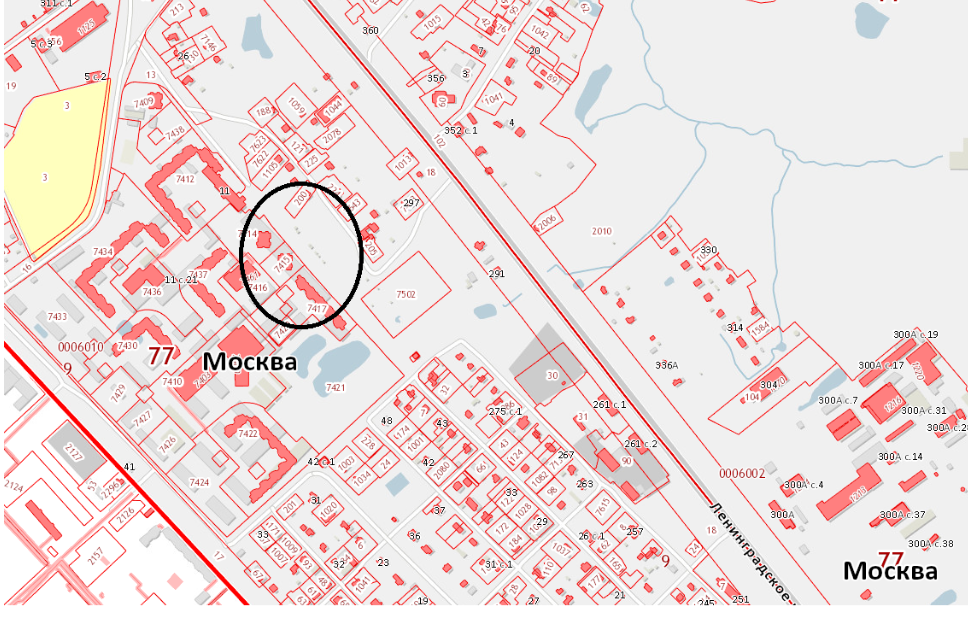 